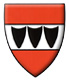 Soupisky Třebíčské amatérské ligyRočník 2007/2008Dukovanská duha AHLÁVKA OldřichJELÍNEK LiborMARHAN VladimírMICHAL MartinDukovanská duha BDVOŘÁK MilanNÁDASKÝ VladimírPAVLÍK OtakarURBÁNEK JaromírKulošiJANEČEK PetrKISSLER VítězslavKLIKA StanislavLYSÁK StanislavMAHEL ZbyněkLOBCAHOVÁ VlastaPECKA ZdeněkSAMKOVÁ ZdenaSTANĚK FrantišekUHLÍŘ VítězslavPoka-YokeBENEŠOVÁ LenkaFUČÍK JosefKOLÁŘ DušanKOLÁŘ JiříKOUDELA VladimírSK PodklášteříDVOŘÁK KarelKOLÁŘ DušanPETR ZdeněkSZABÓ ŠtefanVALÍČKOVÁ JanaVLADEKA LubomírStřítež  FUKAL VlastimilHLADÍK IvanKAPLAN JiříKARPÍŠEK MilanKARPÍŠEK RomanKUTINA PetrTučňáciČÁSTKA JosefDENEMAREK AlešHOLAS JaroslavKANTOR VladimírLEIXNER JosefPETRILÁK LukášPROKEŠ JaromírPROKEŠ KarelVASBOHUSLAV FrantišekFORTELNÁ DrahomíraPRACHAŘ TomášŠPAČEK MilanVESASKALHOTKA MiloslavKRČÁL JaroslavVLACH JiříZEJDA PetrVeverkyJANEČKOVÁ VeronikaKISSLEROVÁ MiloslavaKLIKOVÁ MarieKRUŽÍKOVÁLYSÁKOVÁ Eva